DSWD DROMIC Report #20 on the Taal Volcano Eruption as of 24 July 2021, 6PMSituation OverviewOn 01 July 2021 at 3:37 PM, the Philippine Institute of Volcanology and Seismology (PHIVOLCS) has raised Alert Level 3 over Taal Volcano after a phreatomagmatic eruption from the main crater occurred at 3:16 PM. As of 24 July 2021 at 8 AM, Alert Level 2 (Decreased Unrest) now prevails over Taal Volcano. DOST-PHIVOLCS reminds the public that at Alert Level 2, sudden steam- or gas-driven explosions, volcanic earthquakes, minor ashfall, and lethal accumulations or expulsions of volcanic gas can occur and threaten areas within and around TVI. DOST-PHIVOLCS strongly recommends that entry must be strictly prohibited into Taal Volcano Island, Taal’s Permanent Danger Zone or PDZ, especially the vicinities of the Main Crater and the Daang Kastila fissure, and occupancy and boating on Taal Lake. Local government officials are advised to continuously assess and strengthen the preparedness of previously evacuated barangays around Taal Lake in case of renewed unrest.Source: PHIVOLCSStatus of Affected Areas and PopulationA total of 6,165 families or 22,228 persons were affected by the Taal Volcano eruption in 148 Barangays in CALABARZON (see Table 1).Table 1. Number of Affected Families / PersonsNote: Ongoing assessment and validation are continuously being conducted.Source: DSWD-Field Office (FO) CALABARZONStatus of Displaced Population Inside Evacuation CentersThere are 1,119 families or 3,857 persons currently taking temporary shelter in 24 evacuation centers in CALABARZON (see Table 2).Table 2. Number of Displaced Families / Persons Inside Evacuation CentersNote: Ongoing assessment and validation are continuously being conducted.Source: DSWD-FO CALABARZON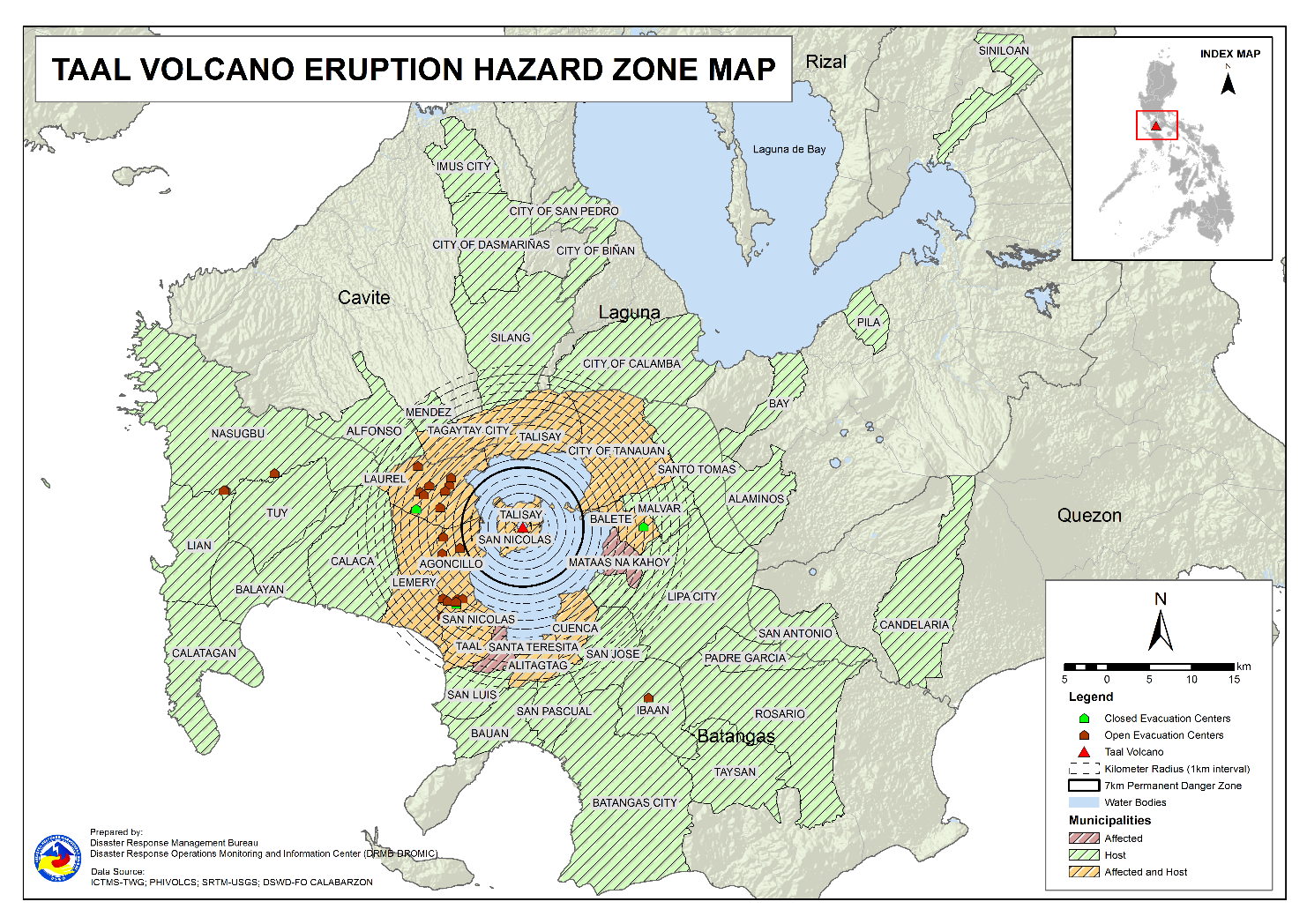 Outside Evacuation Centers There are 2,718 families or 9,447 persons temporarily staying with their relatives and/or friends in CALABARZON (see Table 3).Table 3. Number of Displaced Families / Persons Outside Evacuation CentersNote: Ongoing assessment and validation are continuously being conducted.Source: DSWD-FO CALABARZONTotal Displaced PopulationA total of 3,837 families or 13,304 persons are displaced in CALABARZON due to Taal Volcano eruption (see Table 4).Table 4. Total Number of Displaced Families / PersonsNote: Ongoing assessment and validation are continuously being conducted.Source: DSWD-FO CALABARZONCost of Humanitarian Assistance ProvidedA total of ₱16,093,396.30 worth of assistance was provided to the affected families; of which, ₱3,658,030.80 was provided by DSWD, ₱7,141,317.70 from Local Government Units (LGUs) and ₱5,294,047.80 from Non-Government Organizations (NGOs) (see Table 5).Table 5. Cost of Assistance Provided to Affected Families / PersonsSource: DSWD-FO CALABARZONResponse Actions and InterventionsStandby Funds and Prepositioned Relief StockpileNote: The Inventory Summary is as of 24 July 2021, 4PM.Standby Funds ₱806.6 million QRF at the DSWD-Central Office.₱5.2 million at DSWD-FO CALABARZON. ₱37.7 million in other DSWD-FOs which may support the relief needs of the displaced families due to Taal Volcano eruption through inter-FO augmentation. Prepositioned FFPs and Other Relief Items45,296 FFPs available in Disaster Response Centers; of which, 41,755 FFPs are at the National Resource Operations Center (NROC), Pasay City and 3,541 FFPs are at the Visayas Disaster Response Center (VDRC), Cebu City.4,750 FFPs at DSWD-FO CALABARZON. 246,903 FFPs in other DSWD-FOs which may support the relief needs of the displaced families due to Taal Volcano Eruption through inter-FO augmentation. ₱668.4 million worth of other FNIs at NROC, VDRC and DSWD-FO warehouses countrywide.Food and Non-Food ItemsThe National Resource and Logistics Management Bureau (NRLMB) delivered 1,000 FFPs amounting to ₱778,450.00 in Batangas City Sports Complex on 16 July 2021, as partial delivery of the 5,000 FFPs additional augmentation support to DSWD-FO CALABARZON.NRLMB augmentation support to DSWD-FO CALABARZON amounting to ₱42,950,905.00; delivery completed on 07 July 2021.A total of 13,500 FFPs (₱10,509,075.00), 200 family tents (₱3,280,000.00), 5,000 family kits (₱11,440,000.00), 3,000 hygiene kits (₱4,420,500.00), and 4,279 sleeping kits (₱6,350,000.00) out of total number of augmentation support provided by NRLMB to DSWD-FO CALABARZON were directly delivered to the Provincial Social Welfare and Development Office (PSWDO) of Batangas for the needs of the displaced families.300 Family tents (₱4,920,000.00) and 2,000 hygiene kits (₱2,947,000.00) were provided to Laurel, Batangas.The Disaster Response Management Division (DRMD) and Administrative Division of DSWD-FO CALABARZON together with the Provincial Quick Response Team (QRT) in Cavite conducted an ocular visit at Canyon Cove satellite warehouse on 23 July 2021 to identify equipment to be installed. This satellite warehouse is now utilized for the FO’s prepositioned FNIs to be used in case of escalation of the current status of Taal Volcano.The DRMD of DSWD-FO CALABARZON mobilize 22 community volunteers on 23 July 2021 for the production of FFPs at the DSWD-FO CALABARZON warehouse in Gen. Mariano Alvarez, Cavite.Camp Coordination and Camp Management (CCCM) The EOC of DSWD-FO CALABARZON coordinated with the Department of Education (DepEd) IV-A and Department of Public Works and Highways (DPWH) IV-A on 23 July 2021 for the possible construction of additional comfort rooms in schools that are being utilized as evacuation centers. The DepEd IV-A sought the advice of their Central Office for the approval of the construction.Other ActivitiesDSWD-FO CALABARZON through its DRMD coordinated with the Office of Civil Defense (OCD) on 23 July 2021 for the facilitation of the vaccination of 685 personnel for the Humanitarian Assistance and Disaster Response (HADR) deployment.DSWD-FO CALABARZON convened the members of CCCM, IDP Protection and FNI sub-clusters of the Response Cluster through a virtual teleconference on 23 July 2021. The meeting further served as a venue to identify areas for collaboration and complementation of response efforts of the Regional Line Agencies (RLAs) and the affected LGUs. The following details were discussed:Deployment of DSWD personnel in evacuation centers to assist in the management of IDPs, to ensure that COVID-19 health and safety protocols are observed, and to ensure that the needs of the IDPs are immediately addressed;Provision of fresh produce products to IDPs since they have been provided with canned and processed foods for the last 22 days;Establishment of community kitchen and preparation of healthy menu plan for the IDPs;Installation of IEC materials in evacuation centers to promote breastfeeding among the lactating IDPs;Utilization of other school buildings and government facilities as additional evacuation center to decongest the existing ECs and prevent the possible outbreak of COVID-19 and other communicable diseases;Provision of economic opportunities and livelihood assistance to IDPs to prevent them from returning to high-risk areas;Implementation of IDP tracking system for heads of families allowed to return to the high-risk barangays for economic and livelihood activities;Identification and activation of evacuation areas for livestocks and poultry animals to prevent the IDPs from returning to the high-risk barangays;Ensure police visibility in the evacuation centers and deployment of personnel in the high-risk areas to prevent possible commission of crimes in the vacated houses;Installation of internet connection in the evacuation centers to ensure continuity of distance education for learners and access to news and entertainment for camp residents;Provision of medicines and vitamins to IDPs to boost their immune system while taking temporary shelter in evacuation centers;Replication of the donations management system of the Provincial Government to the affected LGUs to ensure that donations are tracked and distributed on a targeted manner;LGUs and camp managers to ensure that the relief items provided to the IDPs are utilized while they are in the evacuation centers; and,Adoption of Response Cluster reporting template by member agencies of the Response Cluster and the LGUs.*****The Disaster Response Operations Monitoring and Information Center (DROMIC) of DSWD-DRMB is closely coordinating with DSWD-FO CALABARZON for significant disaster response updates and assistance provided.REGION / PROVINCE / MUNICIPALITY REGION / PROVINCE / MUNICIPALITY  NUMBER OF AFFECTED  NUMBER OF AFFECTED  NUMBER OF AFFECTED REGION / PROVINCE / MUNICIPALITY REGION / PROVINCE / MUNICIPALITY  Barangays  Families  Persons GRAND TOTALGRAND TOTAL                    148         6,165       22,228 CALABARZONCALABARZON                    148         6,165       22,228 BatangasBatangas                    146         6,163       22,223 Agoncillo                      22         2,300         8,495 Alitagtag                        2                7              28 Balete                        9            102            354 Cuenca                        2              33            102 Laurel                      14         2,850       10,015 Lemery                      30            140            493 Mataas Na Kahoy                        4              43            129 San Nicolas                      16            250            931 Santa Teresita                        1                4              18 Taal                      11              50            167 Talisay                      19            184            718 City of Tanauan                      16            200            773 CaviteCavite                        2                2                5 Tagaytay City                        2                2                5 REGION / PROVINCE / MUNICIPALITY REGION / PROVINCE / MUNICIPALITY  NUMBER OF EVACUATION CENTERS (ECs)  NUMBER OF EVACUATION CENTERS (ECs)  NUMBER OF DISPLACED  NUMBER OF DISPLACED  NUMBER OF DISPLACED  NUMBER OF DISPLACED REGION / PROVINCE / MUNICIPALITY REGION / PROVINCE / MUNICIPALITY  NUMBER OF EVACUATION CENTERS (ECs)  NUMBER OF EVACUATION CENTERS (ECs)  INSIDE ECs  INSIDE ECs  INSIDE ECs  INSIDE ECs REGION / PROVINCE / MUNICIPALITY REGION / PROVINCE / MUNICIPALITY  NUMBER OF EVACUATION CENTERS (ECs)  NUMBER OF EVACUATION CENTERS (ECs)  Families  Families  Persons  Persons REGION / PROVINCE / MUNICIPALITY REGION / PROVINCE / MUNICIPALITY  CUM  NOW  CUM  NOW  CUM  NOW GRAND TOTALGRAND TOTAL 27  24 1,674 1,119 5,945 3,857 CALABARZONCALABARZON 27  24 1,674 1,119 5,945 3,857 BatangasBatangas 27  24 1,674 1,119 5,945 3,857 Agoncillo 12  11  441  408 1,596 1,483 Balayan 1  1  28  27  94  93 Balete 1  -  76  -  264  - Ibaan 1  1  3  3  12  12 Laurel 9  8 1,016  588 3,657 2,021 Nasugbu 3  3  110  93  322  248 REGION / PROVINCE / MUNICIPALITY REGION / PROVINCE / MUNICIPALITY  NUMBER OF DISPLACED  NUMBER OF DISPLACED  NUMBER OF DISPLACED  NUMBER OF DISPLACED REGION / PROVINCE / MUNICIPALITY REGION / PROVINCE / MUNICIPALITY  OUTSIDE ECs  OUTSIDE ECs  OUTSIDE ECs  OUTSIDE ECs REGION / PROVINCE / MUNICIPALITY REGION / PROVINCE / MUNICIPALITY  Families  Families  Persons  Persons REGION / PROVINCE / MUNICIPALITY REGION / PROVINCE / MUNICIPALITY  CUM  NOW  CUM  NOW GRAND TOTALGRAND TOTAL4,490 2,718 16,145 9,447 CALABARZONCALABARZON4,490 2,718 16,145 9,447 BatangasBatangas4,324 2,571 15,532 8,903 Agoncillo1,054  398 4,024 1,394 Alitagtag 79  42  233  115 Balayan 71  60  234  205 Balete 6  4  19  11 Batangas City (capital) 93  65  336  229 Bauan 123  71  471  258 Calaca 323  282 1,134  977 Calatagan 47  34  180  111 Cuenca 42  16  146  58 Ibaan 95  78  372  271 Laurel1,283  776 4,556 2,625 Lemery 161  149  595  545 Lian 20  19  41  38 Lipa City 31  24  81  64 Malvar 34  33  108  107 Nasugbu 91  3  281  13 Padre Garcia 13  12  45  42 Rosario 13  13  41  41 San Jose 47  42  168  147 San Luis 126  120  482  455 San Nicolas 101  73  395  253 San Pascual 85  23  145  78 Santo Tomas 55  39  221  163 Taal 86  31  269  105 City of Tanauan 221  151  870  566 Taysan 10  10  26  26 Tuy 14  3  59  6 CaviteCavite 33  25  114  94 Alfonso 1  1  2  2 Dasmariñas 1  1  4  4 Imus 5  5  14  14 Mendez (MENDEZ-NUÑEZ) 1  1  4  4 Silang 22  14  79  59 Tagaytay City 3  3  11  11 LagunaLaguna 129  118  484  435 Alaminos 3  2  14  9 Bay 2  1  5  3 Biñan 1  1  5  5 Cabuyao 3  3  12  12 City of Calamba 112  105  409  384 Los Baños 1  1  2  2 Pila 1  1  5  5 San Pedro 3  3  12  12 Siniloan 3  1  20  3 QuezonQuezon 4  4  15  15 Candelaria 1  1  4  4 San Antonio 1  1  3  3 Tiaong 2  2  8  8 REGION / PROVINCE / MUNICIPALITY REGION / PROVINCE / MUNICIPALITY TOTAL DISPLACEDTOTAL DISPLACEDTOTAL DISPLACEDTOTAL DISPLACEDREGION / PROVINCE / MUNICIPALITY REGION / PROVINCE / MUNICIPALITY FamiliesFamiliesPersonsPersonsREGION / PROVINCE / MUNICIPALITY REGION / PROVINCE / MUNICIPALITY Total FamiliesTotal FamiliesTotal PersonsTotal PersonsREGION / PROVINCE / MUNICIPALITY REGION / PROVINCE / MUNICIPALITY CUMNOWCUMNOWGRAND TOTALGRAND TOTAL     6,164      3,837    22,090    13,304 CALABARZONCALABARZON     6,164      3,837    22,090    13,304 BatangasBatangas     5,998      3,690    21,477    12,760 Agoncillo     1,495        806      5,620      2,877 Alitagtag         79          42        233        115 Balayan         99          87        328        298 Balete         82            4        283          11 Batangas City (capital)         93          65        336        229 Bauan       123          71        471        258 Calaca       323        282      1,134        977 Calatagan         47          34        180        111 Cuenca         42          16        146          58 Ibaan         98          81        384        283 Laurel     2,299      1,364      8,213      4,646 Lemery       161        149        595        545 Lian         20          19          41          38 Lipa City         31          24          81          64 Malvar         34          33        108        107 Nasugbu       201          96        603        261 Padre Garcia         13          12          45          42 Rosario         13          13          41          41 San Jose         47          42        168        147 San Luis       126        120        482        455 San Nicolas       101          73        395        253 San Pascual         85          23        145          78 Santo Tomas         55          39        221        163 Taal         86          31        269        105 City of Tanauan       221        151        870        566 Taysan         10          10          26          26 Tuy         14            3          59            6 CaviteCavite         33          25        114          94 Alfonso           1            1            2            2 Dasmariñas           1            1            4            4 Imus           5            5          14          14 Mendez (MENDEZ-NUÑEZ)           1            1            4            4 Silang         22          14          79          59 Tagaytay City           3            3          11          11 LagunaLaguna       129        118        484        435 Alaminos           3            2          14            9 Bay           2            1            5            3 Biñan           1            1            5            5 Cabuyao           3            3          12          12 City of Calamba       112        105        409        384 Los Baños           1            1            2            2 Pila           1            1            5            5 San Pedro           3            3          12          12 Siniloan           3            1          20            3 QuezonQuezon           4            4          15          15 Candelaria           1            1            4            4 San Antonio           1            1            3            3 Tiaong           2            2            8            8 REGION / PROVINCE / MUNICIPALITY REGION / PROVINCE / MUNICIPALITY  COST OF ASSISTANCE  COST OF ASSISTANCE  COST OF ASSISTANCE  COST OF ASSISTANCE  COST OF ASSISTANCE REGION / PROVINCE / MUNICIPALITY REGION / PROVINCE / MUNICIPALITY  DSWD  LGUs  NGOs OTHERS  GRAND TOTAL GRAND TOTALGRAND TOTAL 3,658,030.80  7,141,317.70  5,294,047.80 - 16,093,396.30 CALABARZONCALABARZON 3,658,030.80  7,141,317.70  5,294,047.80 - 16,093,396.30 BatangasBatangas 3,658,030.80  7,141,317.70  5,294,047.80 - 16,093,396.30 Province- 3,837,247.10 -  -  3,837,247.10 Agoncillo 758,210.30 1,485,568.00 2,175,966.10  -  4,419,744.40 Balayan- -  57,065.70  - 57,065.70 Balete-  29,952.00  149,480.10  - 179,432.10 Batangas City (capital)-  29,512.00 -  - 29,512.00 Laurel2,899,820.50 1,704,589.00 2,048,692.50  -  6,653,102.00 Nasugbu- -  112,152.30  - 112,152.30 Talisay- -  322,891.10  - 322,891.10 City of Tanauan-  54,449.60  427,800.00  - 482,249.60 OfficeQuick Response Fund (QRF) / Standby Funds Family Food Packs (FFPs)Family Food Packs (FFPs)Other Food and Non-Food Items (FNIs)Total OfficeQuick Response Fund (QRF) / Standby Funds No. Cost Other Food and Non-Food Items (FNIs)Total DSWD-CO806,582,400.57---   806,582,400.57NROC -41,75530,153,956.75222,500,490.87 252,654,447.62VDRC -3,5411,628,860.0034,410,877.30 36,039,737.30DSWD-FO CALABARZON5,240,440.004,7502,356,266.0020,862,388.68 28,459,094.68Other DSWD-FOs 37,695,659.27246,903130,821,603.13390,582,015.98 559,099,278.38Total 849,518,499.84296,949.00164,960,685.88668,355,772.83 1,682,834,958.55Prepared by:JEM ERIC F. FAMORCANMARIEL B. FERRARIZReleased by:MARC LEO L. BUTAC